              АНО СОДЕЙСТВИЯ РАЗВИТИЮ 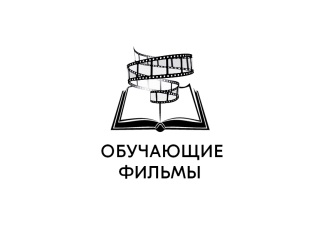         ОБРАЗОВАТЕЛЬНОГО КИНО       «ОБУЧАЮЩИЕ ФИЛЬМЫ»Информация об учебном пособии по обществознанию       Под руководством Президента Финансового университета при Правительстве РФ А.Г. Грязновой, авторов линии учебников "Обществознание" Л.Н. Боголюбова, Н.И. Городецкой и Директора Института российской истории РАН Ю.А. Петрова подготовлено электронное учебное пособие по Обществознанию, дополняющее и иллюстрирующее наиболее сложные разделы учебника, помогающее в подготовке к ОГЭ и ЕГЭ, способствующее повышению экономической и финансовой грамотности.        Пособие подготовлено по итогам вебинара, проводимого авторами учебника «Обществознание», по настоятельным просьбам учителей проиллюстрировать наиболее сложные разделы учебника. Пособие является одним из компонентов УМК Л.Н. Боголюбова по обществознанию. По программам и учебникам Л.Н. Боголюбова ведется преподавание обществознания в более чем 95% школ России.         Пособие представляет собой комплект из четырех учебных видеофильмов (22-26 мин. каждый).          Проблема восприятия учебного материала у современных детей является общемировой проблемой (По материалам международной конференции, проводимой академиком Чубарьяном А.О.) Детям трудно долгое время концентрировать внимание. Фильмы выстроены с учетом этого, чередуются блоки 1-1,5 мин, рассказ ведущего, документальные кадры, реконструкция, текстовой блок, комментарии специалистов. Внимание у обучающихся постоянно концентрируется.          У обучающихся включается комплексное аудиовизуальное восприятие, запоминаемость на порядок выше, чем раздельное - аудио восприятие (рассказ учителя) и чтение текста учебника. В качестве ведущих приглашены известные актеры театра и кино. Качество и приемы подачи материала профессиональными актерами способствует запоминанию.        Учебное пособие уже используются в более чем 2000 образовательных организациях различных регионов Российской Федерации (Республика Башкортостан, Московская, Владимирская, Рязанская, Тверская, Тульская, Ярославская, Калининградская, Курская, Сахалинская обл., ЯНАО, ХМАО, г. Москва и др.), а также в государственных, муниципальных и иных библиотеках. Статистические исследования подтверждают повышение успеваемости по обществознанию (средний балл ОГЭ и ЕГЭ) в образовательных организациях, которые используют пособие в учебной работе.          Учебное пособие предназначено для использования в муниципальных, государственных, ведомственных (МВД, МО, МЧС, МИД и др.), негосударственных (частные и корпоративные - РЖД, РПЦ и др.) общеобразовательных организациях (8-11 класс), в образовательных организациях среднего профессионального образования, в библиотеках, в ВУЗах при подготовке специалистов по специальностям «Менеджмент», «Финансы и кредит», «Бухгалтерский учет, анализ и аудит», «Мировая экономика», «Налоги и налогообложение».           Есть более 200 отзывов, рекомендаций, экспертных заключений от руководителей субъектов РФ, региональных министерств и департаментов образования РФ, структурных подразделений Министерства образования РФ, ведущих ВУЗов, ведущих издательств педагогической литературы, депутатов, экспертного совета при ЦБ РФ по финансовой грамотности, структур Администрации Президента РФ, руководителей министерств и ведомств, ассоциации учителей истории и обществознания, директоров образовательных организаций, учителей, авторов учебников по истории, математике, физике, информатике, педагогической общественности.          Пособие издается издательством МГУ, входящим в перечень организаций, допущенных к изданию учебных пособий (в соответствии с Приказом Министерства образования и науки РФ № 699 от 09.06.2016). Содержательная часть учебного пособия выполнена в полном соответствии с рабочими программами по обществознанию и на основе ФГОС.          Учебное пособие отвечает задачам, поставленным Правительству Российской Федерации при разработке национального проекта в сфере образования Указом Президента РФ от 7 мая 2018 г. № 204 "О национальных целях и стратегических задачах развития Российской Федерации на период до 2024 года”, а также полностью соответствует принятой 24 декабря 2018 г. новой концепции преподавания обществознания.           Пособие основано на межпредметных связях – обществознание, история, литература, география, экономика, право.           Подготовлены подробные методические рекомендации учителю, где даны различные варианты организации учебной работы с использованием пособия, а также приведены вопросы и задания к каждому из учебных фильмов.          В соответствии с Федеральным законом «Об образовании в Российской Федерации» от 29.12.2012 №273-ФЗ Ст. 18, ч. 1 у образовательной организации существует обязанность в комплектовании своих библиотек учебными изданиями (в том числе учебными пособиями) по всем входящим в реализуемые основные образовательные программы учебным предметам, курсам, дисциплинам (модулям). Обществознание относится к таким учебным предметам. Термин «учебное пособие» определен Межгосударственным стандартом ГОСТ 7.60-2003. В случае, если такое пособие является единственным по основной образовательной программе, приобретение учебных пособий осуществляется у единственного поставщика (п. 14 Ст.93 Федерального закона от 05.04.2013 N 44-ФЗ "О контрактной системе в сфере закупок товаров, работ, услуг для обеспечения государственных и муниципальных нужд").          В комплект входят 4 учебных видеофильма, методические рекомендации учителю, бессрочная лицензия (передается по договору). Рекомендуемая комплектация - от 2 до 4 комплектов в зависимости от численности обучающихся, либо от посещаемости библиотеки.Сайт https://edufilms.ru/ Руководитель отдела образовательных программ АНО «Обучающие фильмы»Несмелов Алексей Валерьевич8-926-207-70-04torpedomm@mail.ru